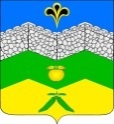 администрация адагумского сельского поселения крымского района                             ПОСТАНОВЛЕНИЕот 01.02.2023 г. 	                 № 12                                                                 хутор  АдагумОб утверждении муниципальной программы «Содействие развитию торговой деятельности на территории  Адагумского  сельского поселения Крымского района на 2023-2025 годыВ соответствии с Федеральными законами от 06.10.2003 г. № 131-ФЗ «Об общих принципах организации местного самоуправления в Российской Федерации»,  в целях создания благоприятных условий для развития торговли и обеспечения населения Адагумского сельского поселения Крымского района качественными и безопасными товарами, повышения информированности по вопросам защиты прав потребителей, п о с т а н о в л я ю:1. Утвердить муниципальную программу «Содействие развитию торговой деятельности  на территории Адагумского  сельского поселения Крымского района на 2023-2025 годы» (приложение). 2. Главному специалисту администрации Адагумского  сельского поселения Крымского района Е. Г. Медведевой настоящее постановление обнародовать и разместить на официальном сайте администрации Адагумского  сельского поселения Крымского района  в сети Интернет.3. Контроль за выполнением настоящего постановления оставляю за собой.4. Настоящее постановление вступает в силу со дня его подписания.Глава Адагумского сельского поселенияКрымского района                                                                             А.В. ГрицютаПРИЛОЖЕНИЕ  к постановлению администрацииАдагумского  сельского поселенияКрымского районаот 01.02.2023 № 12МУНИЦИПАЛЬНАЯ ПРОГРАММА «Содействие развитию торговой деятельности  на территории Адагумского  сельского поселения Крымского района на 2023-2025 годы»Структура программы:I. Паспорт муниципальной программы II.Содержание муниципальной программы: 1.  Общая характеристика сферы предпринимательства, содержание проблемы и прогноз развития2. Цель, задачи и сроки реализации Программы3. Ожидаемые результаты реализации Программы и целевые показатели реализации Программы4. Перечень программных мероприятий.5. Ресурсное обеспечение Программы.6. Контроль за реализацией Программы.I. ПАСПОРТмуниципальной программы «Содействие развитию торговой деятельности на территории Адагумского  сельского поселения Крымского района на 2023-2025 годы»II. Содержание муниципальной программы1. Общая характеристика сферы предпринимательства, содержание проблемы и прогноз развитияТорговля является одной из важнейших составляющих экономики и оказывает значительное влияние на качество жизни населения.          Развитие сферы торговли, повышение требований к качеству приобретаемых товаров и уровню обслуживания населения, повышение уровня доходов сельских жителей определяют основные задачи формирования инфраструктуры розничной торговли.Торговля выступает ориентиром, связующим звеном при выборе направлений развития производства и доведения товаров и услуг до потребителя.                 Обобщение анализа состояния и тенденций развития торговли на территории сельского поселения, свидетельствует о наличии некоторых негативных тенденций, в том числе касающихся сектора торговли.  Основной проблемой, на решение которой направлена муниципальная программа «Содействие развитию торговой деятельности  на территории  Адагумского  сельского поселения Крымского района на 2023-2025 годы» (далее – Программа) является проблема удовлетворения спроса жителей сельского поселения на потребительские товары по доступным ценам при гарантированном качестве и безопасности.   Потребительский рынок влияет на денежные доходы, платежеспособность населения, регулирует товарно-денежные отношения, способствует конкурентоспособности отечественных товаров и всего рыночного механизма, поэтому создание условий для эффективного развития потребительского рынка, совершенствование механизма его регулирования являются одной из важнейших задач экономического развития  Адагумского сельского поселения Крымского района.На потребительском рынке Адагумского сельского поселения с 2021 г. начал действовать магазин сети «Магнит». Торговое обслуживание населения Адагумского сельского поселения осуществляют 21  торговый  объект, из них 16 специализируются на продаже продовольственных товаров, 3  - непродовольственных и 2  нестационарных торговых объекта.          Сектор торговли на территории  Адагумского сельского поселения Крымского района во многом формирует активный предпринимательский класс, сфера которого  по видам экономической деятельности в течение ряда лет остается постоянной. Отслеживание текущей ситуации по обеспеченности населения Адагумского сельского поселения Крымского района площадью торговых объектов позволит предупредить снижение показателя норматива минимальной обеспеченности населения Адагумского сельского поселения Крымского района площадью торговых объектов; проводить работу по реализации мероприятия по развитию нестационарной и ярмарочной торговли (утверждение, своевременное внесение изменений (дополнений) в схемы размещения нестационарных торговых объектов на территории Адагумского сельского поселения Крымского района с учетом необходимости устойчивого развития территорий).Розничная торговля всех форматов, имеет неоспоримое значение не только для муниципального образования, но и в целом для экономики России. Невозможно обеспечить рост производства без роста и развития много форматной розничной торговли, в том числе малых ее форм как каналов сбыта продукции отечественных производителей. В связи с этим  на территории муниципального образования в соответствии со ст.10 Федерального закона от 28.12.2009 № 381-ФЗ «Об основах государственного регулирования торговой деятельности в Российской Федерации» ведется работа по упорядочению нестационарной торговой сети. Сформирована и утверждена схема размещения нестационарных торговых объектов с учетом необходимости обеспечения устойчивого развития территорий и достижения нормативов минимальной обеспеченности населения площадью торговых объектов.   Для субъектов малого и среднего предпринимательства, физических лиц, не являющихся индивидуальными предпринимателями и применяющих специальный налоговый режим «Налог на профессиональный доход», являющихся товаропроизводителями и крестьянско-фермерских хозяйств, предусмотрено представление муниципальных преференций при организации нестационарной и мобильной торговли, в виде предоставления мест для размещения нестационарных и мобильных торговых объектов без проведения аукциона и устанавливаются льготные условия оплаты за право размещения НТО в размере 50 % от стоимости 1 кв.м. земельных участков.В соответствии с действующим законодательством сферы торговли, хозяйствующие субъекты, осуществляющие торговую деятельность, самостоятельно определяют цены на продаваемые товары. Тем не менее, в целях своевременного реагирования на изменение цен на социально значимые продовольственные товары во исполнение распоряжения главы администрации Краснодарского края от 16 марта 2022 года № 39-р «О стабилизации цен на отдельные виды социально значимых продуктов питания, товаров для детей и продукции детского питания в Краснодарском крае», администрацией Адагумского сельского поселения Крымского района осуществляется мониторинг розничных цен в магазинах. Информация о соблюдении данного распоряжения периодически размещается на официальном сайте Адагумского сельского поселения Крымского района. Обеспечение ценовой доступности товаров для всех социальных групп             населения является одной из главных социальных проблем развития торговли.Также необходимо отметить, что развитие торговли в нашем поселении практически не происходит в связи с близким соседством ст. Варениковской с более развитой торговой структурой и многочисленностью магазинов эконом класса. При осуществлении торговой деятельности, ведётся работа по защите прав потребителей. Продвижение многих товаров от производителя до потребителя осуществляется в несколько этапов путем их неоднократной перекупки, что осложняет определение степени ответственности изготовителя и продавца за качество и безопасность товара. Наиболее остро вопросы качества и безопасности, распространения контрафактной и фальсифицированной продукции стоят в сфере неорганизованной торговли – на рынках и в мелкорозничной сети, где реализуется основная масса подобной продукции. Создание условий для обеспечения защиты прав потребителей, установленных законодательством Российской Федерации, является неотъемлемой частью социальной политики государства.Для проведения эффективной работы по защите прав потребителей необходимо учитывать изменения на рынке товаров (работ, услуг), которые неизбежно влекут изменение круга и характера проблем, возникающих у потребителей при реализации прав, закрепленных законодательством Российской Федерации.Анализ обращений граждан показал, что потребители не знают свои права, не знакомы с действующим законодательством. Работа с потребителями должна быть направлена на их просвещение, ознакомление с предоставленными законом правами, гарантиями и способами защиты.Самыми распространенными нарушениями, выявленными на потребительском рынке при продаже товаров и оказании услуг населению, являются: продажа товаров, не соответствующих требованиям нормативных документов, непредоставление потребителям полной и достоверной информации об оказываемой услуге, товаре, исполнителе, ненадлежащее качество оказываемых услуг и т.п.Особое значение имеет защита прав неопределенного круга потребителей, затрагивающая интересы большого количества граждан (фальсификация товаров, некачественное предоставление услуг и другие).Основным направлением в вопросах защиты прав потребителей должно стать создание на территории  поселения благоприятных условий для реализации потребителями своих законных прав, а также обеспечения их соблюдения.               Наиболее эффективным методом борьбы с правонарушениями на потребительском рынке в большей степени отвечающим интересам жителей, является предупреждение и профилактика нарушения прав потребителей.Для достижения положительного эффекта через местные средства массовой информации доводится информация о правах и обязанностях продавца и покупателя, правилах продажи отдельных видов товаров не только для потребителей, но и для предпринимателей, работающих на потребительском рынке.Расширение возможностей по реализации продукции сельхозтоваропроизводителей напрямую потребителям, минуя посредников, обеспечение населения муниципального образования качественной продукцией и по доступным ценам, поддержка местных сельхозтоваропроизводителей, обеспечение конкуренции достигается также развитием ярмарочной деятельности. 2.Цель, задачи и сроки реализации Программы        Целью Программы является создание благоприятных условий для развития торговли и эффективной защиты прав потребителей на территории Адагумского сельского поселения Крымского района.        Для достижения цели Программы должны быть решены следующие задачи:1. Формирование современной инфраструктуры розничной торговли на территории Адагумского сельского поселения Крымского района2. Повышение экономической доступности товаров для населения Адагумского сельского поселения Крымского района3. Обеспечение прав потребителей на приобретение качественных и безопасных товаров, повышение уровня их правовой грамотности и информированности по вопросам защиты прав потребителей.4. Продвижение на потребительский рынок продукции местных товаропроизводителей.5. Информационное обеспечение в области торговой деятельности.        Программа реализуется с 2023 по 2025 год в один этап.3. Ожидаемые результаты реализации Программыи целевые показатели реализации Программы          Посредством реализации программных мероприятий планируется сохранение установленных нормативов минимальной обеспеченности населения сельского поселения площадью стационарных торговых объектов (в расчете на 1000 человек); обеспечение роста оборота розничной торговли на территории сельского поселения; сохранение количества ежегодно оказываемых консультационных услуг, предоставленных населению по вопросам защиты прав потребителей.                  Данные показатели (целевые индикаторы), характеризующие  ежегодный ход и итоги реализации Программы не входят в состав данных официальной статистики и имеют следующие алгоритмы их формирования.          Показатель «Обеспеченность населения площадью торговых объектов» – недопущение снижения показателя норматива минимальной обеспеченности населения сельского поселения площадью стационарных торговых объектов – 178,2 м2 на 1000 человек. Конечным результатом реализации мероприятия будет не только недопущение снижения показателя норматива минимальной обеспеченности населения Адагумского сельского поселения Крымского района площадью стационарных торговых объектов, но и обеспечение информированности о реальной обеспеченности населения сельского поселения площадью стационарных торговых объектов, а также отслеживание текущей ситуации с целью предупреждения снижения показателя.         Показатель «Оборот розничной торговли» определяется на основании данных полученных от предпринимателей для подготовки ежегодной информации в соответствии со ст. 19 Федерального закона от 24.07.2007 № 209-ФЗ «О развитии малого и среднего предпринимательства в Российской Федерации».          Показатель «Количество консультационных услуг, предоставленных населению по вопросам защиты прав потребителей» определяется на основе данных администрации Адагумского сельского поселения.          Показатели (целевые индикаторы) Программы, характеризующие ежегодный ход и итоги реализации Программы с расшифровкой плановых значений по годам ее реализации представлены в приложении №1 к Программе.4. Перечень программных мероприятий.Мероприятия, направленные на достижение цели и решение задач Программы, реализуются в соответствии с перечнем программных мероприятий (приложение №2 к Программе).5. Ресурсное обеспечение Программы.Финансирование за счет средств бюджета Адагумского сельского поселения Крымского района не предусмотрено.6. Контроль за реализацией Программы Контроль за ходом реализацией Программы осуществляется в соответствии с действующим законодательством.          Публичность (открытость) информации о ходе реализации и оценке эффективности Программы обеспечивается размещением отчетов на официальном сайте  администрации Адагумского сельского поселения  в информационно-телекоммуникационной сети «Интернет.Глава Адагумского сельского поселенияКрымского района                                                                               А. В. ГрицютаПриложение № 1к муниципальной программе   «Содействие развитию торговой деятельности  на территории Адагумского  сельского поселения Крымского района на 2023-2025 годы» Перечень целевых показателей, характеризующих ежегодный ход и итогиреализации ПрограммыГлава Адагумского сельского поселенияКрымского района                                                                          А. В. ГрицютаПриложение № 2к муниципальной программе «Содействие развитию торговой деятельности  на территории Адагумского  сельского поселения Крымского района на 2023-2025 годы» Перечень мероприятий Программы      Глава      Адагумского сельского поселения      Крымского района                                                                                                                                 А. В. ГрицютаПравовое обоснование формирования муниципальной программыФедеральный закон от 28.12.2009 № 381-ФЗ «Об основах государственного регулирования  торговой деятельности в Российской Федерации»;Закон Краснодарского края от 31.05.2005 № 879 «О государственной политике Краснодарского края в сфере торговой деятельности»Координатор муниципальной программыАдминистрация  Адагумского сельского поселения Крымского районаКоординатор подпрограмм муниципальной программыне предусмотреныЦели муниципальной программыСоздание благоприятных условий для развития торговли и обеспечение населения качественными товарами и услугами; создание на территории поселения современной торговой инфраструктуры; совершенствование механизма защиты прав потребителей при приобретении товаров и  услуг. Задачи муниципальной программы1. Формирование современной инфраструктуры розничной торговли на территории Адагумского сельского поселения Крымского района2. Повышение экономической доступности товаров для населения Адагумского сельского поселения Крымского района3. Обеспечение прав потребителей на приобретение качественных и безопасных товаров, повышение уровня их правовой грамотности и информированности по вопросам защиты прав потребителей.4. Продвижение на потребительский рынок продукции местных товаропроизводителей.5. Информационное обеспечение в области торговой деятельности.Перечень целевых показателей муниципальной программы- обеспеченность населения площадью торговых объектов, (в расчете на 1000 человек):2023 год –  178,2 м 2;2024 год –  180,0 м 2;2025 год –  180,0 м 2.- количество консультационных услуг, предоставленных населению, ежегодно: 2023 год – не менее 5 услуг;2024 год – не менее 5 услуг;2025 год – не менее 5 услуг.- оборот розничной торговли:2023 год – 6 750  тыс. рублей;2024 год – 6 760  тыс. рублей;2025 год – 6 770  тыс. рублейЭтапы и сроки реализации муниципальной программы2023-2025 годы (этапы не выделяются)Объемы бюджетных ассигнований муниципальной программыфинансирование не предусмотреноОжидаемые  результатыреализациимуниципальнойпрограммы - обеспеченность населения площадью торговых объектов, (в расчете на 1000 человек) - не менее 178,2  м 2;- сохранение количества консультационных услуг, предоставленных населению по вопросам защиты прав потребителей к 2025 году – не менее 5  услуг;  - увеличение оборота розничной торговли (к 2025 году - до 6 770 тыс. рублейНаименование показателя Единица измеренияЗначение показателя по годамЗначение показателя по годамЗначение показателя по годамЗначение показателя по годамЗначение показателя по годамНаименование показателя Единица измерения202320232024202520251. Формирование современной инфраструктуры розничной торговли на территории Адагумского сельского поселения Крымского района1. Формирование современной инфраструктуры розничной торговли на территории Адагумского сельского поселения Крымского района1. Формирование современной инфраструктуры розничной торговли на территории Адагумского сельского поселения Крымского района1. Формирование современной инфраструктуры розничной торговли на территории Адагумского сельского поселения Крымского района1. Формирование современной инфраструктуры розничной торговли на территории Адагумского сельского поселения Крымского района1. Формирование современной инфраструктуры розничной торговли на территории Адагумского сельского поселения Крымского района1. Формирование современной инфраструктуры розничной торговли на территории Адагумского сельского поселения Крымского районаОбеспеченность населения площадью торговых объектов (в расчете на 1000 человек, в соответствии с нормативом)м2178,2178,2180,0180,018,0,2. Повышение экономической доступности товаров для населения Адагумского сельского поселения Крымского района2. Повышение экономической доступности товаров для населения Адагумского сельского поселения Крымского района2. Повышение экономической доступности товаров для населения Адагумского сельского поселения Крымского района2. Повышение экономической доступности товаров для населения Адагумского сельского поселения Крымского района2. Повышение экономической доступности товаров для населения Адагумского сельского поселения Крымского района2. Повышение экономической доступности товаров для населения Адагумского сельского поселения Крымского района2. Повышение экономической доступности товаров для населения Адагумского сельского поселения Крымского районаОборот розничной торговлитыс.руб6 7506 7506 7606 7606 7703. Обеспечение прав потребителей на приобретение качественнымии безопасными товарами, повышение уровня их правовой грамотности и информированности по вопросам защиты прав потребителей.3. Обеспечение прав потребителей на приобретение качественнымии безопасными товарами, повышение уровня их правовой грамотности и информированности по вопросам защиты прав потребителей.3. Обеспечение прав потребителей на приобретение качественнымии безопасными товарами, повышение уровня их правовой грамотности и информированности по вопросам защиты прав потребителей.3. Обеспечение прав потребителей на приобретение качественнымии безопасными товарами, повышение уровня их правовой грамотности и информированности по вопросам защиты прав потребителей.3. Обеспечение прав потребителей на приобретение качественнымии безопасными товарами, повышение уровня их правовой грамотности и информированности по вопросам защиты прав потребителей.3. Обеспечение прав потребителей на приобретение качественнымии безопасными товарами, повышение уровня их правовой грамотности и информированности по вопросам защиты прав потребителей.3. Обеспечение прав потребителей на приобретение качественнымии безопасными товарами, повышение уровня их правовой грамотности и информированности по вопросам защиты прав потребителей.Количество консультационных услуг, предоставленных населению по вопросам защиты прав потребителейед.ед.5,0 5,0 5,0 5,0№п/пНаименование мероприятияСрокСрокСрокОжидаемый результат (краткое описание)Ожидаемый результат (краткое описание)Ответственный исполнитель, соисполнитель№п/пНаименование мероприятияначала реализацииокончания реализации окончания реализации Ожидаемый результат (краткое описание)Ожидаемый результат (краткое описание)Ответственный исполнитель, соисполнитель1. Задача «Формирование современной инфраструктуры розничной торговли на территории Адагумского сельского поселения Крымского района»1. Задача «Формирование современной инфраструктуры розничной торговли на территории Адагумского сельского поселения Крымского района»1. Задача «Формирование современной инфраструктуры розничной торговли на территории Адагумского сельского поселения Крымского района»1. Задача «Формирование современной инфраструктуры розничной торговли на территории Адагумского сельского поселения Крымского района»1. Задача «Формирование современной инфраструктуры розничной торговли на территории Адагумского сельского поселения Крымского района»1. Задача «Формирование современной инфраструктуры розничной торговли на территории Адагумского сельского поселения Крымского района»1. Задача «Формирование современной инфраструктуры розничной торговли на территории Адагумского сельского поселения Крымского района»1. Задача «Формирование современной инфраструктуры розничной торговли на территории Адагумского сельского поселения Крымского района»1.1Мероприятие 1Проведение мониторинга обеспеченности населения сельского поселения площадью торговых объектов, опубликование результатов его проведения в информационно-телекоммуникационной сети «Интернет».2023 год2025 год2025 годНедопущение снижения показателя фактической обеспеченности населения сельского поселения площадью торговых объектов Администрация Адагумского сельского поселенияКрымского района Администрация Адагумского сельского поселенияКрымского района1.2Мероприятие 2Развитие нестационарной и ярмарочной торговли. Формирование схемы размещения нестационарных торговых объектов на территории сельского поселения размещенных на земельных участках, в зданиях, строениях, сооружениях, находящихся в муниципальной  собственности.       2023 год2025 год2025 годСохранение количества объектов нестационарной и ярмарочной торговлиАдминистрация Адагумскогосельского поселенияКрымского района Администрация Адагумскогосельского поселенияКрымского района 1.3Мероприятие 3Формирование дислокации объектов торговли.2023 год2025 год2025 годОбеспечение ежегодной актуализации дислокацииАдминистрация Адагумскогосельского поселенияКрымского районаАдминистрация Адагумскогосельского поселенияКрымского района1.4Мероприятие 4Оказание консультативной помощи субъектам потребительского рынка по вопросам торговли.2023 год2025 год2025 годПовышение уровня информированности субъектов потребительского рынкаАдминистрация Адагумскогосельского поселенияКрымского районаАдминистрация Адагумскогосельского поселенияКрымского районаЗадача «Повышение экономической доступности товаров для населения Адагумского сельского поселения Крымского района»Задача «Повышение экономической доступности товаров для населения Адагумского сельского поселения Крымского района»Задача «Повышение экономической доступности товаров для населения Адагумского сельского поселения Крымского района»Задача «Повышение экономической доступности товаров для населения Адагумского сельского поселения Крымского района»Задача «Повышение экономической доступности товаров для населения Адагумского сельского поселения Крымского района»Задача «Повышение экономической доступности товаров для населения Адагумского сельского поселения Крымского района»Задача «Повышение экономической доступности товаров для населения Адагумского сельского поселения Крымского района»Задача «Повышение экономической доступности товаров для населения Адагумского сельского поселения Крымского района»2.1Мероприятие 1 Организация и проведение муниципальной сезонной специализированной розничной ярмарки по реализации сельскохозяйственной продукции.2023 год2025 год2025 годПроведение придорожной сельскохозяйственной ярмарки для ИП и ЛПХАдминистрация Адагумского сельского поселенияКрымского районаАдминистрация Адагумского сельского поселенияКрымского района2.2Мероприятие 2Разработка и утверждение НПА регламентирующих порядок организации сельскохозяйственной ярмарки2023 год2025 год2025 годСодействие в развитии сельскохозяйственных ярмарок и объектов придорожного сервисаАдминистрация Адагумского сельского поселенияКрымского районаАдминистрация Адагумского сельского поселенияКрымского района2.3Мероприятие 3Разработка и утверждение схемы НТО 2023 год2025 год2025 годОрганизация выездной торговли в отдалённые населённые пунктыАдминистрация Адагумскогосельского поселенияКрымского районаАдминистрация Адагумскогосельского поселенияКрымского района3. Задача «Обеспечение прав потребителей на приобретение качественных и безопасных товаров, повышение уровня их правовой грамотности и информированности по вопросам защиты прав потребителей»3. Задача «Обеспечение прав потребителей на приобретение качественных и безопасных товаров, повышение уровня их правовой грамотности и информированности по вопросам защиты прав потребителей»3. Задача «Обеспечение прав потребителей на приобретение качественных и безопасных товаров, повышение уровня их правовой грамотности и информированности по вопросам защиты прав потребителей»3. Задача «Обеспечение прав потребителей на приобретение качественных и безопасных товаров, повышение уровня их правовой грамотности и информированности по вопросам защиты прав потребителей»3. Задача «Обеспечение прав потребителей на приобретение качественных и безопасных товаров, повышение уровня их правовой грамотности и информированности по вопросам защиты прав потребителей»3. Задача «Обеспечение прав потребителей на приобретение качественных и безопасных товаров, повышение уровня их правовой грамотности и информированности по вопросам защиты прав потребителей»3. Задача «Обеспечение прав потребителей на приобретение качественных и безопасных товаров, повышение уровня их правовой грамотности и информированности по вопросам защиты прав потребителей»3. Задача «Обеспечение прав потребителей на приобретение качественных и безопасных товаров, повышение уровня их правовой грамотности и информированности по вопросам защиты прав потребителей»3.1Мероприятие 1Оказание консультативной  помощи населению по вопросам защиты прав потребителей.2023 год2023 год2025 годПовышение уровня информированности населения по вопросам защиты своих прав в сфере потребительского рынка и услугАдминистрация Адагумскогосельского поселенияКрымского районаАдминистрация Адагумскогосельского поселенияКрымского района3.2Мероприятие 2Организация  и проведение межведомственных мероприятий по предупреждению и пресечению несанкционированной торговли в неустановленных местах на территории сельского поселения.2023 год2025 год2025 годПроведение рейдов по пресечению торговли в неустановленных местах и составление протоколов об административных правонарушенияхАдминистрация Адагумскогосельского поселенияКрымского районаАдминистрация Адагумскогосельского поселенияКрымского района3.3Мероприятие 3Размещение в информационно-телекоммуникационной сети «Интернет». материалов в сфере торговли. Ведение на сайте сельского поселения, раздел "Малый и средний бизнес".2023 год2025 год2025 годПовышение информированности населенияАдминистрация Адагумскогосельского поселенияКрымского районаАдминистрация Адагумскогосельского поселенияКрымского района4. Задача «Продвижение на потребительский рынок продукции местных товаропроизводителей»4. Задача «Продвижение на потребительский рынок продукции местных товаропроизводителей»4. Задача «Продвижение на потребительский рынок продукции местных товаропроизводителей»4. Задача «Продвижение на потребительский рынок продукции местных товаропроизводителей»4. Задача «Продвижение на потребительский рынок продукции местных товаропроизводителей»4. Задача «Продвижение на потребительский рынок продукции местных товаропроизводителей»4. Задача «Продвижение на потребительский рынок продукции местных товаропроизводителей»4. Задача «Продвижение на потребительский рынок продукции местных товаропроизводителей»4.1Мероприятие 1Организация и проведение муниципальной сезонной специализированной розничной ярмарки по реализации сельскохозяйственной продукции2023 год2025 год2025 годПроведение придорожной сельскохозяйственной ярмаркиАдминистрация Адагумскогосельского поселенияКрымского районаАдминистрация Адагумскогосельского поселенияКрымского района4.2Мероприятие 2Содействие по созданию условий производителям продуктов питания, владельцам крестьянско-фермерских и личных подсобных хозяйств в предоставлении торговых мест на ярмарках для реализации продукции2023 год2025 год2025 годПредоставление торговых мест сельхозтоваро-производителям и гражданам, реализующим собственную продукцию,  выращенную на приусадебных участкахАдминистрация Адагумскогосельского поселенияКрымского районаАдминистрация Адагумскогосельского поселенияКрымского района5. Задача «Информационное обеспечение в области торговой деятельности»5. Задача «Информационное обеспечение в области торговой деятельности»5. Задача «Информационное обеспечение в области торговой деятельности»5. Задача «Информационное обеспечение в области торговой деятельности»5. Задача «Информационное обеспечение в области торговой деятельности»5. Задача «Информационное обеспечение в области торговой деятельности»5. Задача «Информационное обеспечение в области торговой деятельности»5. Задача «Информационное обеспечение в области торговой деятельности»5.1Мероприятие 1Осуществление мер по информированию населения и торговых организаций в сфере торговой деятельности, информационно-аналитическое наблюдение за состоянием потребительского рынка на муниципальном уровне2023 год2025 год2025 годРазмещение информации для населения и торговых организаций на официальном сайте администрацииАдминистрация Адагумскогосельского поселенияКрымского районаАдминистрация Адагумскогосельского поселенияКрымского района5.2Мероприятие 2Прием документов для внесения                   ( исключения) торгового объекта в торговый реестр Краснодарского края2023 год2025 год2025 годФормирование единого информационного пространстваАдминистрация Адагумскогосельского поселенияКрымского районаАдминистрация Адагумскогосельского поселенияКрымского района